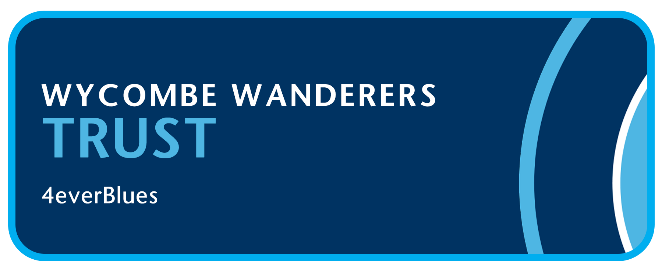 Our mi MINUTES OF THE PUBLIC PART A OF THE TRUST BOARD MEETING HELD ON 25th August 2022 at 7pm.Present: 	   Nigel Kingston (NK) Chairman of WWFC Trust Board (Chair)	 	Tony Hector (TH) Trust nominated member of the Football Club Board, Society SecretaryAlan Cecil (AC) FALL Director, Website, Twitter and Facebook supporter interaction	   Jon Workman (JH) Marketing the Trust Leader 	   Lisa Bowker (LB) Assists with Volunteers  
                  Martyn Broughton (MB) Trust Treasurer, FALL Director                           Emily Isaac (EI) WWW Representative
	 Bob Massie (BM) Vice Chair, Communications, Fundraising and Commercial                  Chris Harvey (CH) FALL Director (via Zoom)                          Russell Jones (RJ) Membership Secretary                  John Jewell (JJ) Fundraising (via Zoom)Apologies:         Trevor Stroud (TS) Trust nominated member of the Football Club Board Plus 6 Trust Members who joined the Zoom meeting and 8 Trust members present.in the room.NK welcomed everyone to the meeting Items outstanding from last Meeting.Minutes of the previous meeting held on 28th July 2022 were unanimously agreed and NK will sign them on behalf of the Trust Board. 
Toilets – refurbishment of all facilities is on the capex agenda along with other stadium improvements, but timing of action remains uncertainAgenda:Trust Fundraising Report:  Circulated to Board and on Trust Website. 
Highlighted that the next Auction of nostalgic merchandise and souvenir items will take place from 6th September to 10th September.WWFC Women: Circulated to Board and on Trust Website. WWSET Report:     No report this time as Paul Foley has now left but the recruitment of his successor is now well under way. 

Disabled Supporters Association – are holding a meeting at 6.30pm on August 31st to elect officers etc. Volunteers to help are welcome.

Trust Finance Summary. Circulated to Board and on Trust Website. Last year’s accounts (2021-22) are now being audited along with those for Frank Adams Legacy Limited. 
Our 95-day notice account with Redwood Bank was closed but we now have £85000 in a 35-day notice account with them on a good rate of 1.30%.
QBC surplus for July was £850
Total available funds amount to £174,659
We still hold £2000 in reserve which was meant for the EID Ramadan event which didn’t take place.
WW Trust Rules Review:  TH reported that our rules are being brought up to date and in line with the latest Football Supporters Association (FSA) model set of rules.
The final draft of amendments to the current rules has been approved by the Board and will be published on our website in September for members to review. Questions can then be raised at our Board meeting on 29th September before a final draft is published in October.
We will then seek approval of those new rules at the AGM in November (by a simple majority) and if passed, they will be sent to the FSA for onward transmission to the Financial Conduct Authority whose sign off is required.


Matchday Transport Update:   TH said that discussions with the relevant Council member have now commenced about the use by WWFC of the Hub at Cressex for a Park and Ride service.

The issue about Under 18’s on any coach service was repeated from last month. The coach marshal remains responsible for any Under 18’s who are not accompanied by a responsible adult, both on the coach and in the stadium. The coach marshal should be DBS checked along with the coach driver. The latter is assumed to be done but TH will check with OWWSA and WWISC to make sure they are aware of these requirements.

Programmes:  We have been asked to investigate the viability of producing an occasional match day programme and this will be discussed in the B Agenda meeting later. NK will ensure the outcome is covered in the next Trust members update email.
Club Update:   TH – nothing new to report though there is lots happening!
Access and Egress Road – as announced by Rob Couhig, the next stage is full consultation with relevant authorities, organisations and people leading to a planning application being submitted.

There is an advert out for 2 new physiotherapists.

On player injuries, Gareth has made it clear that these will not be made public to prevent other teams knowing his likely team..Safeguarding:  No known issues.
Sonny Moore is now assisting David Steel with safeguarding issues for WWFC Women.

ANY OTHER BUSINESS:    AC reported that it was now in the public domain that planning permission had been granted for the retention of two marquees for use by home and away supporters on matchdays only.
However this is a temporary permission only until 9th August 2025 when car parking spaces shall be once again made available for use. The Planning Officer stated that “the site is within the Chilterns Area of Outstanding Natural Beauty and the temporary structures are not suitable for permanent retention” …. as “they will deteriorate more rapidly over time than a permanent building”
AC said that details about the Trust and other groups in The Wanderer fanzine was once again in need of updating. He agreed to put forward proposals for changed text.
TH reported that several other clubs were expressing concern about the relationship they had between Club and Supporters Trust, including instances where club directors will not speak with their Trust!NK (who is also chair of WWFC Women) reported that WWFCW now have season tickets on sale for £25 which allow access to all three teams’ home matches at Burnham FC.

He also mentioned the Chairgirls Champion scheme where a payment of £500 would help with covering fees, pitch costs and the running of the Women’s teams. Certain stated benefits are available, and details of both schemes are on the Trust website.QBC Draw:    Next draw will take place before the Charlton Game in the Caledonian Suite.QUESTIONS AND ANSWERS FROM TRUST MEMBERSHIPIn the light of his earlier comments, TH was asked about the level of our relationship with the club. A positive 8.5/10 was deemed to be about right.

A question was asked about the implication on the Trust finances given the recent announcements about a new access road and improved terrace at Adams Park. There is no effect right now, but we will advise members as soon as we know anything. If planning permission for the road is granted, then we expect it to happen!

A member (who also happens to be Chair of West Wycombe Parish Council) asked if we could share the proposed route of the intended access road. CH reported that the building group were meeting tomorrow so it would be premature to say anything now, but he confirmed that the club would act responsibly and fully consult all interested and affected groups but with safety being of utmost importance.
Meeting finished at 7.45 pm.Alan CecilTrust Minute Taker for Part A.